Data  10.10.2021                                                            Firma_________________TË DHËNA PERSONALE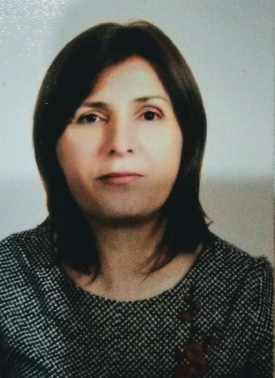 Kaçe  Baushi Lagja Shënkoll  Elbasanit, Elbasan, Albania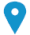   0692170563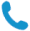 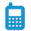 kacebaushi@yahoo.it 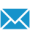 Skype 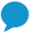 Seksi Femër | Datëlindja16/11/1973 | Shtetësia Shqiptare PËRVOJA E PUNËS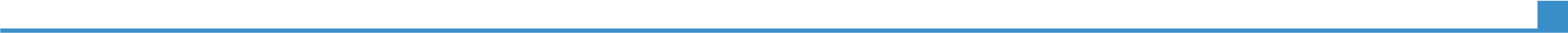 Tetor 1999–Tetor 2004Mjeke e pergjithshme Tetor 1999–Tetor 2004Mjeke  PediatreDRSKSH, Qendra Shëndetsore Nr.5  ElbasanTetor 1999–Tetor 2004Përvojë si pediatre  në  konsulta mjekesore, plotesime ne ekzaminime klinike, mjekime sipas protokollit të  insitutit të sigurimeve  shëndetsore në  ndjekje të  pacientëve akut dhe kronik.Tetor 2004 -  AktualishtPedagoge Definitive Universiteti i Elbasanit, Fakulteti i Shkencave Mjekesore TeknikeTetor 2008– Mars  2012Pedagoge e jashtëmeTetor 2008– Mars  2012Universiteti Kristal, Fakukteti Infermieris së Përgjthshme ,dega ElbasanTetor 2008– Mars  2012Tetor 2008– Mars  2012EDUKIMI DHE TRAJNIMI20 Shtator 2016Mrojtja e Doktoratures20 Shtator 2016Universiteti  i Mjekesise Tiranës, Fakulteti i shkencave Mjekesore Teknike, Tirane, ShqipëriUniversiteti  i Mjekesise Tiranës, Fakulteti i shkencave Mjekesore Teknike, Tirane, Shqipëri20 Shtator 2016Me  temë doktorale “Ulçera gastrike, faktorët predispozues, NASAIDs”Me  temë doktorale “Ulçera gastrike, faktorët predispozues, NASAIDs”Tetor 1993 – Korrik 1999Mjekesi e pergjithshmeTetor 1993 – Korrik 1999Universieti i Tiranes, Fakulteti i MjekesiseUniversieti i Tiranes, Fakulteti i MjekesiseTetor 1993 – Korrik 1999Shtator 1988  – Korrik  1993Gjimnaziste  Shtator 1988  – Korrik  1993Gjimnazi “Themistokli Gërmenji ”, Korçë.  Gjimnazi “Themistokli Gërmenji ”, Korçë.  Shtator 1988  – Korrik  1993            05. Janar  2000 -vazhdimAntare e urdhërit të Mjekëve të Shqipërisë, regjistruar pranë  këshillit Rajonal të qarkut Elbasan .Antare e urdhërit të Mjekëve të Shqipërisë, regjistruar pranë  këshillit Rajonal të qarkut Elbasan .01.02  .2009Përgjrgjëse e grupit Kërkimor-Shkencor Departamenti infermierise UEPërgjrgjëse e grupit Kërkimor-Shkencor Departamenti infermierise UE31.05 .2002Çertifikatë pjesëmarrjeje31.05 .2002Seminar i organizuar nga Organixata Botërore e ShëndetësisëSeminar i organizuar nga Organixata Botërore e Shëndetësisë31.05 .2002Roli i mjekut të familjes në  Manaxhimin e TB në ShqipëriRoli i mjekut të familjes në  Manaxhimin e TB në Shqipëri31.05 .2003Çertifikatë pjesëmarrjeje31.05 .2003Konferenca e pare mjeksoreKonferenca e pare mjeksore31.05 .200327 .09  2003Çertifikatë pjesemarrjeje27 .09  2003Konferenca e pare infermieristikeKonferenca e pare infermieristike27 .09  200307-08 Dhjetor 2010Çertifikatë pjesëmarrjeje07-08 Dhjetor 2010Konferenca eIII mjekesore  Ndërkombëtare në specialitete, ElbasanKonferenca eIII mjekesore  Ndërkombëtare në specialitete, Elbasan07-08 Dhjetor 201015-17 Dhjetor 2011Çertifikatë pjesëmarrjeje dhe relatore15-17 Dhjetor 2011Konferenca e VI mjekesore  Ndërkombëtare në specialitete, Elbasan  me temë: Sindroma e Steven -JohnsonKonferenca e VI mjekesore  Ndërkombëtare në specialitete, Elbasan  me temë: Sindroma e Steven -Johnson15-17 Dhjetor 201110 Nentor 2012Çertifikatë pjesemarrjeje10 Nentor 2012Konferenca e I-rë Të shkollës Doktorale për Evropën Konferenca e I-rë Të shkollës Doktorale për Evropën 10 Nentor 2012Mjekesia Bashkohore ne Trojet ShqiptareMjekesia Bashkohore ne Trojet Shqiptare14-16 Dhjetor 2012Çertifikatë pjesëmarrjeje dhe relatore14-16 Dhjetor 2012Konferenca e V mjekesore  Ndërkombëtare në specialitete, Elbasan me temë : Rritja e rrezikut te semundjeve malinje te stomakut dhe te ezofagut ne njerezit e prekur me AIDSKonferenca e V mjekesore  Ndërkombëtare në specialitete, Elbasan me temë : Rritja e rrezikut te semundjeve malinje te stomakut dhe te ezofagut ne njerezit e prekur me AIDS14-16 Dhjetor 201214-16 Dhjetor 201230-31 Maj 2014Çertifikatë pjesëmarrjeje dhe relatore30-31 Maj 2014Konferenca e VI mjekesore ne specialitete,Elbasan.me teme:  Ulcera gastrike, faktoret predispozues AIJS.Konferenca e VI mjekesore ne specialitete,Elbasan.me teme:  Ulcera gastrike, faktoret predispozues AIJS.30-31 Maj 20146-7 Qershor 2015Çertifikatë pjesëmarrjeje dhe relatore 6-7 Qershor 2015Konerenca e VII Ndërkombëtare Multidisiplinare Mjekesore ne Specialitet, Elbasan me teme: Evidentimi i rasteve  me H.Pylori për periudhën 2013-2014 në rrethin e Elbasanit Konerenca e VII Ndërkombëtare Multidisiplinare Mjekesore ne Specialitet, Elbasan me teme: Evidentimi i rasteve  me H.Pylori për periudhën 2013-2014 në rrethin e Elbasanit                                  6 - 8 Maj 2016  Çertifikatë pjesëmarrjeje dhe relatoreÇertifikatë pjesëmarrjeje dhe relatore                                 6 - 8 Maj 2016  KISCOMS6 International Congress of  Medical Sciences 6 – 8 May , 2016 Prishtina, Republic of Kosovo : Water drink and its impact on infecton with Helicobacter pyloriKISCOMS6 International Congress of  Medical Sciences 6 – 8 May , 2016 Prishtina, Republic of Kosovo : Water drink and its impact on infecton with Helicobacter pylori                        27 - 29 Maj 2016  Çertifikatë pjesëmarrjeje dhe relatoreÇertifikatë pjesëmarrjeje dhe relatore                        27 - 29 Maj 2016  1.Konferenca e VIII Mjekësore Ndërkonbëtare Multidisiplinare Mjeksore  në Specialitete ,  27 - 29 Maj 2016  ISBN978-9928-08-229-9: Idetification of cases of Streptococcal, infections in pediatric “ Hospital Center Xhafer Kongoli”   Elbasan, 2. Konferenca e VIII Mjekësore Ndërkonbëtare Multidisiplinare Mjeksore  në Specialitete ,  27 -          29Maj 2016  ISBN978-9928-08-229-9si bashkautore me  temën : Fractal Applications to medicine.1.Konferenca e VIII Mjekësore Ndërkonbëtare Multidisiplinare Mjeksore  në Specialitete ,  27 - 29 Maj 2016  ISBN978-9928-08-229-9: Idetification of cases of Streptococcal, infections in pediatric “ Hospital Center Xhafer Kongoli”   Elbasan, 2. Konferenca e VIII Mjekësore Ndërkonbëtare Multidisiplinare Mjeksore  në Specialitete ,  27 -          29Maj 2016  ISBN978-9928-08-229-9si bashkautore me  temën : Fractal Applications to medicine.                                 Nentor 2017  Çertifikatë pjesëmarrjeje dhe relatoreÇertifikatë pjesëmarrjeje dhe relatore                                 Nentor 2017  Konferenca e IX  Mjekësore Ndërkonbëtare Multidisiplinare Mjeksore  në Specialitete ,  Nentor  2017   ISBN978-9928-08-229-9 si autore me  temën : Faktoret  Predispozues  dhe roli  i Antiinflamatoreve josteroid në ulcerën gastrikeKonferenca e IX  Mjekësore Ndërkonbëtare Multidisiplinare Mjeksore  në Specialitete ,  Nentor  2017   ISBN978-9928-08-229-9 si autore me  temën : Faktoret  Predispozues  dhe roli  i Antiinflamatoreve josteroid në ulcerën gastrike                                      Nentor 2018Konferenca e X  Mjekësore Ndërkonbëtare Multidisiplinare Mjeksore  në Specialitete ,  Nentor  2018   ISBN978-9928-08-229-9 si autore me  temën: Evidentimi i rasteve me hemodialize  per periudhen  2013-2017 ne rrethin e Elbasanit.  Konferenca e X  Mjekësore Ndërkonbëtare Multidisiplinare Mjeksore  në Specialitete ,  Nentor  2018   ISBN978-9928-08-229-9 si autore me  temën: Evidentimi i rasteve me hemodialize  per periudhen  2013-2017 ne rrethin e Elbasanit.  2019KONFERENCA E I -rë NDËRKOMBËTARE NË LOGOPEDI DHE FIZIOTERAPI”( 2019)Baushi, K; Rrupui, A ; “Dystrofite muskulare studimm literature”KONFERENCA E I -rë NDËRKOMBËTARE NË LOGOPEDI DHE FIZIOTERAPI”( 2019)Baushi, K; Rrupui, A ; “Dystrofite muskulare studimm literature”05/09/2018 al 04/09/2019PROGRAMMA NAZIONALE PER LA FORMAZIONE CONTINUADEGLI OPERATORI DELLA SANITÀBaushi Kace: “I VACCINI, LA MIGLIOR DIFESA PER IL NOSTRO FUTURO”  PROGRAMMA NAZIONALE PER LA FORMAZIONE CONTINUADEGLI OPERATORI DELLA SANITÀBaushi Kace: “I VACCINI, LA MIGLIOR DIFESA PER IL NOSTRO FUTURO”  AFTËSI DHE KOMPETENCA VETJAKEGjuha amtareShqip.Shqip.Shqip.Shqip.Shqip.Gjuhë të tjeraTË KUPTUARIT TË KUPTUARIT TË FOLURIT TË FOLURIT TË SHKRUARIT Gjuhë të tjeraDëgjimi Leximi  Të folurit ndërveprues Produktiviteti në të folur ItalianeC1C 1C1C1C1Nivelet: A1/2: Fillestar - B1/2: Mesatar - C1/2 I përparuarCommon European Framework of Reference for LanguagesNivelet: A1/2: Fillestar - B1/2: Mesatar - C1/2 I përparuarCommon European Framework of Reference for LanguagesNivelet: A1/2: Fillestar - B1/2: Mesatar - C1/2 I përparuarCommon European Framework of Reference for LanguagesNivelet: A1/2: Fillestar - B1/2: Mesatar - C1/2 I përparuarCommon European Framework of Reference for LanguagesNivelet: A1/2: Fillestar - B1/2: Mesatar - C1/2 I përparuarCommon European Framework of Reference for LanguagesAnglezeCCCCCAftësi komunikimiAftësi të mira për të punuar në grup.Aftësi për t’iu përshtatur ambienteve të ndryshme kulturore.Aftësi të mira në komunikim (Shkruaj qartë dhe përcjell në mënyrë efektive informacionin, falë përvojës së punës si pedagoge dhe mjeke).Aftësi organizative dhe drejtueseAftësi për organizim.Aftësi të mira për drejtimin e mesimdhenies, praktikes klinike dhe të grupeve, falë përvojës si pedagog dhe mjeke e pergjithshme .Aftësi profesionaleAftësi të mira në lektim , si personel akademik me kohë të plotë  në fakultete me mësimdhënie të shkëlqyer në auditor në organizime mësimore në përputhje me  marrëveshjen  e planifikimit  të veprimtarive  të personelit akademik  për vitin akademik. Aftësi kompjuterikeZotërim i mirë I përdorimit të programeve Microsoft Office™ (Word, Excel, PowerPoint), MS-DOS.Njohuri bazë të aplikacioneve CorelDRAW.Njohws i mirw i InternetitAftësi të tjeraTë shkruarit ,Lexuarit (gjatë kohës së lirë).Leje drejtimi automjetiB